
Уважаемые коллеги!С чего начать беседу с детьми о добрых делах — с эмоции или идеи?

Какой бывает благотворительность и в чем ее суть, мы обсуждали ранее — пришло время провести свой «урок добра» в школе или детском саду.
 
Уважаемые коллеги!С чего начать беседу с детьми о добрых делах — с эмоции или идеи?

Какой бывает благотворительность и в чем ее суть, мы обсуждали ранее — пришло время провести свой «урок добра» в школе или детском саду.
 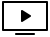 СМОТРИТЕ В ПРЯМОМ ЭФИРЕ
Как подобрать тему и формат занятия с учетом возраста детей? Какие методы вовлечения подойдут для разных ситуаций?

Присоединяйтесь к прямому эфиру «Уроки добра. Как провести занятие?»и задавайте вопросы в чате!Дата: 20 октября 2017 года.Время: 18:00 – 19:00 по МСК.Советами и рекомендациями делятся Анна Сысоева, директор по развитию Благотворительного Фонда Константина Хабенского, и Милана Адамян, заместитель директора ГБОУ «Школа №547», учитель истории и обществознания.
Как подобрать тему и формат занятия с учетом возраста детей? Какие методы вовлечения подойдут для разных ситуаций?

Присоединяйтесь к прямому эфиру «Уроки добра. Как провести занятие?»и задавайте вопросы в чате!Дата: 20 октября 2017 года.Время: 18:00 – 19:00 по МСК.Советами и рекомендациями делятся Анна Сысоева, директор по развитию Благотворительного Фонда Константина Хабенского, и Милана Адамян, заместитель директора ГБОУ «Школа №547», учитель истории и обществознания.